2 Week Independent Learning plan Week 13 and 14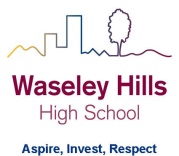 Monday 6th July to Friday 17th JulySubject: 	Geography		Year:		8		Topic/theme: Coasts continued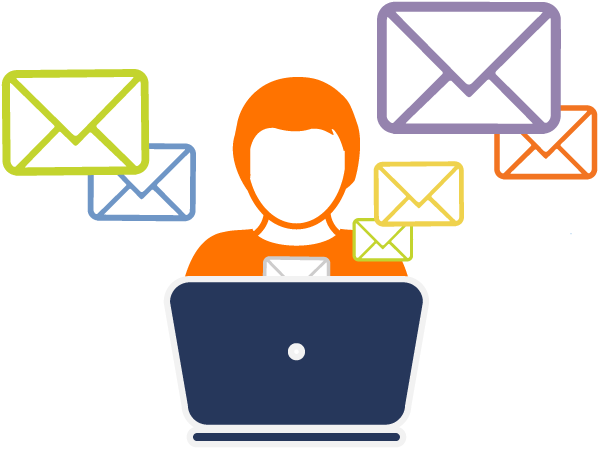 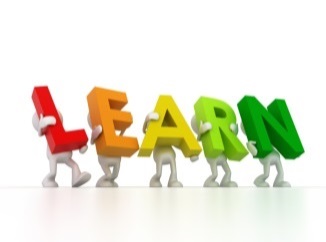 Three stages to online learning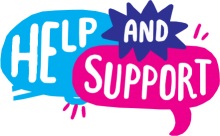 We are here to help you within school opening hours:Learning tasks for this fortnight: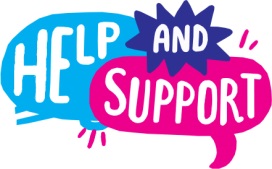 Need help?HomeAccess+ https://facility.waseley.networcs.net/HAP/login.aspx?ReturnUrl=%2fhap (use your normal school username and password).Pupil and parent help page:  https://www.waseleyhills.worcs.sch.uk/coronavirus-independent-learning/help-for-parents-and-pupils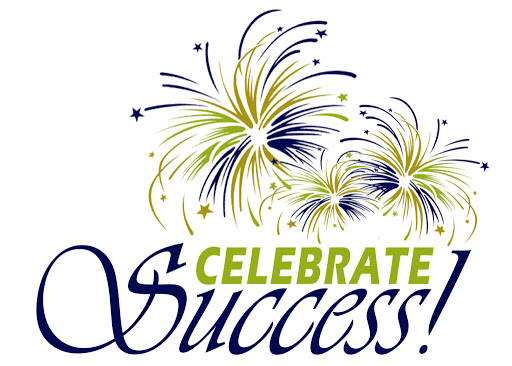 Fancy showing your best work off?You can email a photo of you doing something great, or an example of your best piece of work to your Head of Year for our celebrations assemblies when we return.  Yr 7 please email Mrs Williams at jewilliams@waseleyhills.worcs.sch.uk Yr 8 please email Mrs Bridgeman at jbridgeman@waseleyhills.worcs.sch.ukYr 9 please email Mrs Bradley at kjbradley@waseleyhills.worcs.sch.ukYr 10 please email Mr Jones at djones@waseleyhills.worcs.sch.ukPlease keep your work organised in subjects as we are excited to see what you have achieved and reward you for it when we return.Stage One – Reading TaskStage Two – Completing TasksStage Three – Assessing your learning and feedbackRead the lessons in the table below.  Think about what you need to learn from the task. It may help to look at the other lessons too as this will show you where your learning is heading.  Find the resources you need.  In some instances you may need to log into HomeAccess+ and find the file on the coursework drive (S).  Login with your normal school username and password.  Use the resource as described to complete the suggested task.  Reflect on the teacher’s question.Click here for HomeAccess+ driveClick here for help with accessing HomeAccess+At the end of the two weeks you will be set a task by your teacher on Show My Homework.  This is submitted in SMHWK.   This task will assess your learning and allow us to give you feedback.These assessment tasks are optional but submitting them is very helpful for you and your teacher to understand what you have learnt.Email your teacherJoin your teacher for a support chat sessionRing school receptionYou can now email your teacher using your Office 365 email address. You can also email Mr Baker or the Subject Leader using the contact info above (top right). You will also receive an invite during the two week period to join an online support chat with your teacher.Call 0121 4535211 within school hours. They will email your teacher and ask them to contact you.Lesson Aim:What you need to take from this lesson Resource(s) to use:Hyperlinks to videos etcHomeAccess+ file locationSuggested task:1In this lesson you will learn how waves depositing sediment creates landforms such as beaches, spits, tombolos and barsDescription of resource:Location: HomeAccess+/Coursework drive S/Geography/Year 8/4. CoastsFile Name: L4 SpitsDescription of what you need to do (step by step):Open the PowerPoint and work your way through the tasks. Make notes so you can ace the SMHW quiz.A question your teacher would have asked you at the end of this lesson is:Which coastal process forms spits, tombolos and bars?2In this lesson you will learn to: describe and explain the impacts of coastal erosion categorise the impacts of coastal erosionYou will also practise some of your Y7 map skillsDescription of resource:Location: HomeAccess+/Coursework drive S/Geography/Year 8/4. CoastsFile Name: L5 Coastal erosionDescription of what you need to do (step by step):Open the PowerPoint and work your way through the tasks.  Make notes for the quiz –you’ll be learning about the effects of coastal erosion on the Holderness coast. A question your teacher would have asked you at the end of this lesson is:What do you think is the most important impact (effect) of coastal erosion?  Economic, social or environmental?3In this lesson you will learn to describe and explain how we can protect land from coastal erosionDescription of resource:Location: HomeAccess+/Coursework drive S/Geography/Year 8/4. CoastsFile Name: L6 Protecting coastlinesDescription of what you need to do (step by step):Open the PowerPoint and work your way through the tasks.  You’ll be deciding at the end what protection schemes you should put in place to protect the Holderness Coast so make notes as you go along.  It’s your decision – there’s no right or wrong answer. A question your teacher would have asked you at the end of this lesson is:Which coastal protection scheme do you think is the best to help protect the Holderness coastline and why?How will we assess you learning?Interactive quiz on SMHW.  I’ll be giving feedback on 17th July – the last day of the school term.How will we assess you learning?Interactive quiz on SMHW.  I’ll be giving feedback on 17th July – the last day of the school term.How will we assess you learning?Interactive quiz on SMHW.  I’ll be giving feedback on 17th July – the last day of the school term.How will we assess you learning?Interactive quiz on SMHW.  I’ll be giving feedback on 17th July – the last day of the school term.